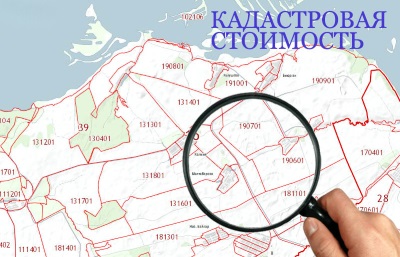 Как узнать кадастровую стоимость, не выходя из домаВсе больше граждан отдают предпочтение получать услуги в электронном виде. Одним из наиболее быстрых  способов узнать кадастровую стоимость  объекта недвижимости  это посмотреть  на сайт  Росреестра по адресу: rosreestr.ru, где есть две возможности:- сервис «Справочная информация по объектам  недвижимости в режиме online»Главное преимущество сервиса «Справочная информация по объектам  недвижимости в режиме online», в том, что в случае если  вы не знаете кадастровый номер объекта недвижимости, то возможно ее найти  объект недвижимости по адресу.- сервис «Публичная  кадастровая карта» - в поисковом окне вводим  кадастровый номер  объекта недвижимости;Самый надежный  способ это  заказать  кадастровую справку.         Если заявитель для получения справки о кадастровой стоимости объекта недвижимости, не желает посещать офисы филиала ФГБУ «Федеральная кадастровая палата Росреестра» по Вологодской области или МФЦ, то наиболее удобный способ получения является обращение в орган кадастрового учета с запросом в электронном виде. Все, что нужно для этого иметь – это доступ в Интернет. Заходите на сайт Росреестра и пользуетесь сервисом «Получение сведений из государственного кадастра недвижимости». Срок рассмотрения такого запроса значительно сокращены.Сведения государственного кадастра недвижимости о кадастровой стоимости в виде кадастровой справки является бесплатной. Ответ предоставляется в виде документа в бумажном или электронном виде по желанию заявителя. Кроме того, предварительная регистрация на портале Росреестра и электронная подпись для физических лиц не требуется. Пресс-служба Управления Росреестра по Вологодской области 